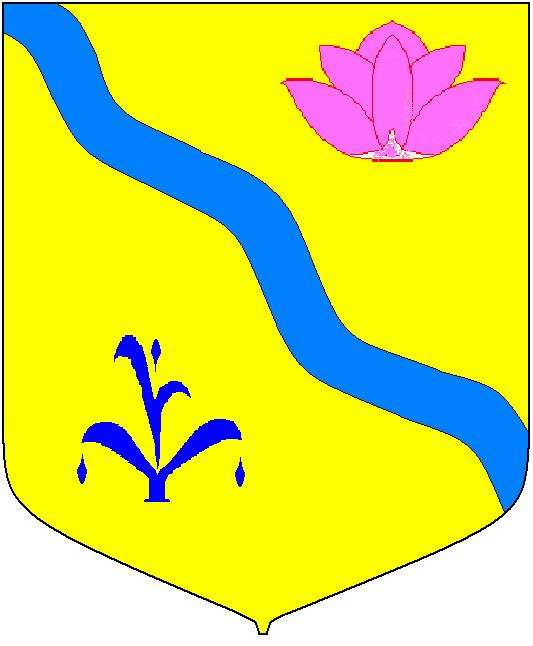 ДУМА КИРОВСКОГО МУНИЦИПАЛЬНОГО РАЙОНАПРИМОРСКОГО КРАЯ(шестой созыв)Р Е Ш Е Н И Е27.06.2024г                                     пгт.Кировский                                №170- НПАО внесении изменений в решениеДумы Кировского муниципального района от 14.12.2023г. № 137-НПА«О районном бюджете Кировскогомуниципального района на 2024 годи плановый период 2025 и 2026 годов»								Принято Думой Кировского							          муниципального района							          от  27.06.2024г.   № 473            В соответствии с Бюджетным кодексом Российской Федерации, статьей 17 Устава Кировского муниципального района, «Положением о бюджетном устройстве, бюджетном процессе и межбюджетных отношениях в Кировском муниципальном районе», принятого Думой Кировского муниципального района №155-НПА от 11.10.2018г., Дума Кировского муниципального районаРЕШИЛА:1.	Внести в решение Думы Кировского муниципального района от 14.12.2023 г. №137-НПА «О районном бюджете Кировского муниципального района на 2024 год и плановый период 2025 и 2026 годов», следующие изменения:Часть 1 статьи 1 изложить в следующей редакции:«Утвердить основные характеристики районного бюджета на 2024 год:1) общий объем доходов районного бюджета  в сумме  925067,56129тыс. рублей, объем межбюджетных трансфертов, получаемых из других бюджетов бюджетной системы Российской Федерации - в сумме 634297,54536 тыс. рублей;	2) общий объем расходов районного бюджета  в сумме  957216,91413 тыс. рублей;          3) размер дефицита районного бюджета в сумме  32149,35284 тыс. рублей.   4) верхний предел муниципального  долга Кировского муниципального района на  1 января 2025 года в сумме 8220,59006 тыс. рублей, в том числе верхний предел долга по муниципальным гарантиям Кировского муниципального района – 0,000 тыс. рублей».1.2. Пункт 2 части 3 статьи 1 читать в новой редакции:«Общий объем бюджетных ассигнований на исполнение публичных нормативных обязательств на 2024 год в сумме 22 936,76771 тыс. рублей, 2025 год – 22134,89001 тыс. рублей, 2026 год – 22022,05788 тыс. рублей, согласно приложения  10» 1.3. В статье 4 слова «на  2024  год в размере 51653,25919 тыс. рублей» заменить словами «на  2024  год в размере 46653,25919 тыс. рублей». 1.4. В статье 10 слова "на 2024 год – в размере 2000,00000 тыс. рублей" заменить словами «на  2024  год в размере 2500,000 тыс. рублей». 1.5. В абзаце 1 части 1 статьи 8 цифры «на 2024г -34855,68861 тыс. рублей, заменить цифрами  «на 2024 год – в размере 35135,68861 тыс. рублей» 1.6. В абзаце 3 части 1 статьи 8 слова «на 2024 год – 15931,29461 тыс. рублей» заменить словами «на 2024 год – 16211,29461 тыс. рублей».1.7. Приложение 1 к Решению изложить в новой редакции.1.8. Приложение 2 к Решению изложить в новой редакции.1.9. Приложение 3 к Решению изложить в новой редакции.1.10.Приложение 4 к Решению изложить в новой редакции.1.11.Приложение 5 к Решению изложить в новой редакции.1.12.Приложение 7 к Решению изложить в новой редакции приложения №6 к настоящему Решению.1.13. Приложение 10 к Решению изложить в новой редакции приложения №7 к настоящему Решению2.  Настоящее решение  вступает в силу со дня его официального опубликования.Глава Кировского муниципального района	                            И.И.Вотяков